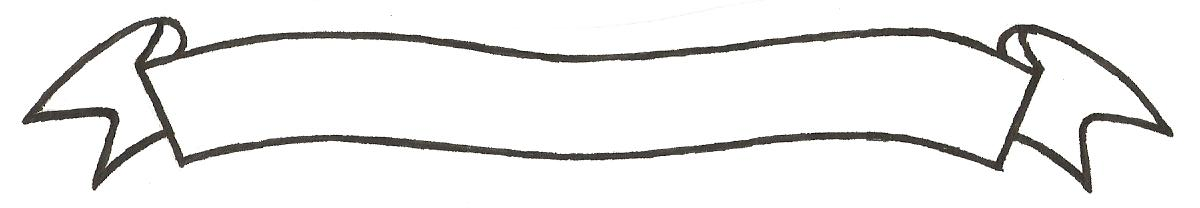 MERU UNIVERSITY OF SCIENCE AND TECHNOLOGYP.O. Box 972-60200 – Meru-Kenya.Tel: 020-2069349, 061-2309217. 064-30320 Cell phone: +254 712524293, +254 789151411Fax: 064-30321Website: www.must.ac.ke  Email: info@must.ac.keUniversity Examinations 2016/2017 SECOND YEAR FIRST SEMESTER EXAMINATION FOR THE DEGREE OF BACHER OF COMMERCE, BUSINESS ADMINISTRATION AND BUSINESS INFORMATION TECHNOLOGY         BFC 3227: COST ACCOUNTING  DATE: DECEMBER 2016						   	     TIME: 2 HOURSINSTRUCTIONS: Answer question one and any other two questions QUESTION ONE (30 MARKS)On 4 May 2009, Pendo Construction Company was contracted by Mara Paradise Ltd. To construct a leisure park in Nairobi at a contract price of sh.950, 000,000. Work commenced on the contract on 28 July 2009. Retention money was agreed at 10% of work certified. At the end of the first year, no profits were declared as the contract was considered to be in its infancyThe following details relate to the contract for the year ended 31 December 2010Sh’000Balance brought forward 1.1.2010                                            Meru University of Science & Technology is ISO 9001: 2015 Certified                                                                           Foundation of Innovations	Page 1Materials on site 						4,500Accrued on site 						1,250Plant (cost)			                                            150,000Cost of work done	                                                        158,000Work certified to 31 December 2009	                                160,000Transactions during the year.Materials delivered to site 	Ex- stores 	                                                                     14,600By suppliers 	                                                                   128,400Additional plant (cost)	                                           120,000Subcontractors fees	                                                        18,450Consultancy fee	                                                        28,000Inspection fee	500Salaries and wages	                                                      160,000Head office expenses 	1,200Materials sales (cost Sh 19,800)	                                       22Plant hire 	                                                                         250Direct expenses 	                                                          2,600Total cash received from contractee	                              580,000                                            Meru University of Science & Technology is ISO 9001: 2015 Certified                                                                           Foundation of Innovations	Page 2Work certified during the year	                              660,000Cost of work uncertified	                                            42,000Balances carried forward:Materials on site 	                                                        51,000Wages accrued 	                                                          2,800Plants have been purchased for use on this contract. Pendo Construction Company provides for depreciation on plant at 121/2% per annum on cost.Required:Contract account for the year to 31 December 2010, clearly showing the profits/(losses) on contract for the year					 (10 marks)Valuation of work-in-progress.						 (6 marks)Account of Mara Paradise Ltd. 						(4 marks)b)  ABC Ltd made the following purchasesDate of Purchase 	Units Purchased 	Price/Unit1st January			500			1002nd January		600			2003rd January 		800			400Units used on 4th January are 900Required:Determine the cost of units used and the value of the closing stocks using Weighted Average                                                                                                                               	 (10 marks)                                            Meru University of Science & Technology is ISO 9001: 2015 Certified                                                                           Foundation of Innovations	Page 3QUESTION TWO (20 MARKS)Under a premium bonus scheme, workers received a guaranteed basic hourly minimum rate of pay plus a bonus of 50% of the time saved. No payment is paid beyond the time allowed but the bonus which is paid at the basic hourly rate is applicable to the accepted output only. No penalty is imposed on rejected output. The following details are available for the month of January 2003Worker 			Mugo	Mule 	MoseTime allowed per unit (hrs)	¼	1/6	1/2Units produced		554	884	275Units rejected			  54	  84	  25Time taken (hrs)		108	102	140Basic pay per hour (ksh)	    6	    6	    3Required:From the above information calculate for each employeeBonus hours and amount of bonus paid					(8 marks)Gross wages earned 								(7marks)Labour cost for each good unit sold						(5marks)QUESTION THREE (20 MARKS)In cost accounting costs can be classified under certain basis. Identify and explain any five of these basis								(8marks)The budgeted production overheads and other budgeted data of Monga Ltd are follows:Budget Overhead cost for the period=Ksh 36,000		production department Direct material cost					kshs 32,000                                            Meru University of Science & Technology is ISO 9001: 2015 Certified                                                                           Foundation of Innovations	Page 4Direct labour cost					kshs 40,000Machine hours 					kshs 10,000Direct hours of labour 				kshs 18,000Units of output					kshs 10,000Required:Determine the absorption rate of the overheads using each of the following methods Direct material costDirect labour Machine hours Labour direct hoursUnits of output Prime cost									 (12marks)QUESTION FOUR (20 MARKS)Bando ltd has been using their own vehicle to transport their employees to and from work. The shift manager imagines that this may be too expensive for the organization and suggests that using hired transport may result in some savings for the organization.The accountant has assembled the following data for consideration:Own transport			shs.Cost of vehicle 			1,500,000Scrap value of the vehicle		   300,000Annual insurance premium	              145,000Annual road license	                              6,000Repairs and maintenance per year	    90,000                                           Meru University of Science & Technology is ISO 9001: 2015 Certified                                                                           Foundation of Innovations	Page 5Drivers monthly salary	                25,000Tyres and tubes per year	               24,000 TLB license per year	                             2,500Cost of petrol per kilometer	                       5Inspection fee                              	    2,000It is also established that the expected life of the vehicle is 5 years and that the distance coverage is 15,600 km per year.If the company opts for hired transport it will be required to pay monthly hire charges of sh 40,000 and drivers allowance of sh 10,000 per month.Required: Compute the cost per kilometer if the company:Uses its own transport							(14marks)Hires transport facilities from outside					(6marks)QUESTION FIVE (20 MARKS)Budgets are plans expressed in financial and/or quantitative terms for a specified period of time in the future in setting up a budgetary control system.Give sound reasons why it is necessary for a business concern to prepare budgets (8marks)Describe what the principal budget factor is					 (6marks)Discuss the essentials of effective budgetary control system			(6marks)                                           Meru University of Science & Technology is ISO 9001: 2015 Certified                                                                           Foundation of Innovations	Page 6